2014苗栗農村再生及休閒農業成果展活動-跟著鄉味趣旅行-農村好蒔節寫生比賽活動辦法活動日期：中華民國 103 年 10 月 24 日(星期五) 至10 月26日(星期日)。活動時間：活動地點：苗栗桐花樂活公園(位置圖：苗栗縣銅鑼鄉龍泉15號。)參加對象及組別：凡對繪畫有興趣的國中、國小學童。1. 國小低(1~2)年級組2. 國小中(3~4)年級組3. 國小高(5~6)年級組4. 國中組寫生主題：以「跟著鄉味趣旅行-農村好蒔節」活動及桐花樂活公園其周遭景緻為主題。比賽規則：1.提供寫生景點，參賽者限擇一處現場寫生，違者不予評審。2.作品規格：八開(39公分*27公分)白色博士紙，畫材不限，請自備作畫工具。國小低年級組以塗鴉方式繪圖，國小中、高年級組及國中組為現場寫生。3.由大會供給核章紙，各欄項請詳細填寫，參賽者須當日領取圖畫紙，並於當日下午4時前繳交作品至服務台，收件憑限當日參賽作品次日補交作品則不予以評選。4.參加作品如有臨摩、冒名頂替、或他人加筆者均不予評選。5.作品版權歸屬主辦單位所有，對外發表不另致酬。比賽評審：由主辦單位聘請美術教育家、畫家等組成評審委員會評審之。評審標準：畫面構圖 30%、創意 30%、用色 20%、技巧 20%。比賽獎勵：1.參加獎：每人限參加 1 件，凡收件時間內繳交完整作品者，領取紀念品乙份。2.優勝獎：除頒發獎狀乙紙外，各組獎金如下：3.佳作獎：每組十名，頒發獎狀乙紙。報名日期及費用：網路線上報名 http://goo.gl/mRJ7x2或傳真報名：即日起至 103 年 10 月 23 日(星期四)下午 17 時止。現場報名：活動當日自上午 9 時至 16 時止。主辦單位：苗栗縣政府農業處休閒農業科執行單位：嘉澄股份有限公司地址：臺中市西區大隆路20號9樓之9電話：04-23268281#202 （聯絡人：施譯凱）傳真：0423268283寫生比賽交通指引路線圖。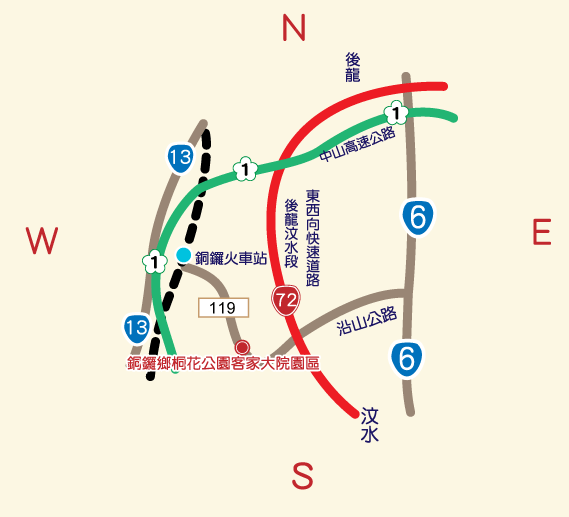 2014苗栗農村再生及休閒農業成果展活動寫生比賽活動報名表註：將本報名表繳交主辦單位或報名傳真04-23268283比賽當日請攜帶第二聯至報到處繳交並領取繪畫紙。註：將本報名表繳交主辦單位或報名傳真04-23268283比賽當日請攜帶此聯至報到處繳交並領取繪畫紙。09:00~09:30現場報到(繳交報名表第二聯)、領取繪畫紙09:00~15:00現場寫生15:00~16:00收件金牌獎 1 名銀牌獎 2 名銅牌獎 3 名國小低(1~2)年級組1,000800500國小中(3~4)年級組1,5001,000800國小高(5~6)年級組1,5001,000800國中組2,0001,5001,000第一聯：編號：姓名參加組別□ 國小低(1~2)年級組    □ 國小中(3~4)年級組□ 國小高(5~6)年級組    □ 國中組□ 國小低(1~2)年級組    □ 國小中(3~4)年級組□ 國小高(5~6)年級組    □ 國中組就讀學校        縣(市)         (鄉、鎮、市)        國小(中)        縣(市)         (鄉、鎮、市)        國小(中)就讀班級        年         班        年         班連絡電話住址指導老師(無則無需填寫)第二聯：編號：姓名參加組別□ 國小低(1~2)年級組    □ 國小中(3~4)年級組□ 國小高(5~6)年級組    □ 國中組□ 國小低(1~2)年級組    □ 國小中(3~4)年級組□ 國小高(5~6)年級組    □ 國中組就讀學校        縣(市)         (鄉、鎮、市)        國小(中)        縣(市)         (鄉、鎮、市)        國小(中)作品著作權讓與同意書本人同意將該作品之著作權讓與【苗栗縣政府】，僅此聲明。著作權讓與人簽章(參賽者)：中華民國102年    月    日作品著作權讓與同意書本人同意將該作品之著作權讓與【苗栗縣政府】，僅此聲明。著作權讓與人簽章(參賽者)：中華民國102年    月    日作品著作權讓與同意書本人同意將該作品之著作權讓與【苗栗縣政府】，僅此聲明。著作權讓與人簽章(參賽者)：中華民國102年    月    日